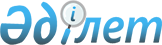 Об утверждении Правил выдачи, учета и ведения санитарных паспортов на объекты производства и хранения пищевой продукции, на объекты внутренней торговли и на транспортные средства
					
			Утративший силу
			
			
		
					Приказ Министра здравоохранения Республики Казахстан от 15 ноября 2007 года N 669. Зарегистрирован в Министерстве юстиции Республики Казахстан 30 ноября 2007 года N 5022. Утратил силу приказом Министра здравоохранения Республики Казахстан от 18 ноября 2009 года № 731

      Сноска. Утратил силу приказом Министра здравоохранения РК от 18.11.2009 № 731 (порядок введения в действие см. п. 6).      В соответствии со статьей 6 Закона Республики Казахстан "О безопасности пищевой продукции", ПРИКАЗЫВАЮ : 

      1. Утвердить прилагаемые Правила выдачи, учета и ведения санитарных паспортов на объекты производства и хранения пищевой продукции, на объекты внутренней торговли и на транспортные средства. 

      2. Комитету государственного санитарно-эпидемиологического надзора Министерства здравоохранения Республики Казахстан (Белоног А.А.) направить настоящий приказ на государственную регистрацию в Министерство юстиции Республики Казахстан. 

      3. Департаменту организационно-правового обеспечения Министерства здравоохранения Республики Казахстан (Мухамеджанов Ж.М.) направить настоящий приказ на официальное опубликование после его государственной регистрации в Министерстве юстиции Республики Казахстан. 

      4. Контроль за исполнением настоящего приказа возложить на Председателя Комитета государственного санитарно-эпидемиологического надзора - Главного государственного санитарного врача Республики Казахстан Белоног А.А. 

      5. Настоящий приказ вводится в действие со дня официального опубликования.      Министр 

Утверждены приказом        

Министра здравоохранения      

Республики Казахстан        

от 15 ноября 2007 года N 669   

Правила выдачи, учета и ведения санитарных паспортов 

на объекты производства и хранения пищевой продукции, на объекты внутренней торговли и на транспортные средства 

1. Общие положения 

      1. Правила выдачи, учета и ведения санитарных паспортов на объекты производства и хранения пищевой продукции, на объекты внутренней торговли (далее - объекты) и на транспортные средства (далее - Правила) разработаны в соответствии с Законом Республики Казахстан "О безопасности пищевой продукции". 

      2. Настоящие Правила определяют единый порядок выдачи, учета и ведения санитарных паспортов и обязательны для исполнения юридическими и физическими лицами независимо от форм собственности. 

      3. Санитарный паспорт является документом установленного образца , с персональным номером, который подтверждает соответствие объектов и транспортных средств санитарно-эпидемиологическим правилам и нормам (далее - санитарные правила), гигиеническим нормативам является разрешающим документом на их эксплуатацию. 

      4. Санитарные паспорта выдаются на объекты производства и хранения пищевой продукции, на объекты внутренней торговли, транспортные средства перевозящие пищевые продукты. 

2. Порядок выдачи, учета и ведения санитарных паспортов 

на объекты производства и хранения пищевой продукции, на объекты внутренней торговли и на транспортные средства 

      5. Для оформления санитарного паспорта на объекты, транспортные средства юридические или физические лица должны предоставить заявление в государственные органы санитарно-эпидемиологической службы. 

      6. К заявлению должны прикладываться: 

      1) правоустанавливающие документы на объект; 

      2) санитарно-эпидемиологическое заключение (при наличии заключения, выданного ранее); 

      3) личные медицинские книжки установленного образца, работников, занятых производством, хранением, реализацией и транспортировкой пищевой продукции; 

      4) перечень производимых, изготавливаемых, реализуемых, перевозимых сырья и продукции. 

      7. Перед оформлением санитарного паспорта объекты и транспортные средства подлежат санитарно-эпидемиологическому обследованию должностными лицами государственного органа санитарно-эпидемиологической службы (с применением лабораторных и инструментальных методов исследований), на предмет их соответствия нормативным правовым актам в области санитарно-эпидемиологического благополучия населения, гигиеническим нормативам с составлением акта санитарно-эпидемиологического обследования и выдачей санитарно-эпидемиологического заключения. 

      8. Обследование объекта и выдача заполненного бланка санитарного паспорта физическим и юридическим лицам (в случае принятия положительного решения) должны проводиться в сроки установленные действующим законодательством Республики Казахстан. 

      9. Санитарный паспорт на объект заполняется в одном экземпляре и выдается заявителю под роспись, с регистрацией в журнале и присвоением регистрационного номера. Срок действия санитарного паспорта - один год со дня его регистрации в государственном органе санитарно-эпидемиологической службы. 

      10. Передислокация, реконструкция, переоборудование, перепрофилирование объектов, изменение технологических процессов должны проводится в соответствии с действующими нормативными правовыми актами в области санитарно-эпидемиологического благополучия населения. При этом физическими и юридическими лицами подается заявление в органы государственного санитарно-эпидемиологического надзора о внесении изменений и дополнений в действующий санитарный паспорт за один месяц до начала работ. 

      11. Изменения и дополнения вносятся в действующий санитарный паспорт, регистрационный номер при этом должен сохраняться. 

      12. По истечении срока действия санитарный паспорт должен быть сдан в органы государственного санитарно-эпидемиологического надзора и заменен на другой. Порядок выдачи должен осуществляться согласно пунктам 5-9 настоящих Правил. 

      13. Данные, указанные в санитарном паспорте должны соответствовать фактическому состоянию объекта. 

      14. Санитарный паспорт не выдается в случае: 

      1) непредоставления документов, указанных в пункте 6 настоящих Правил; 

      2) факта эксплуатации объекта не по назначению; 

      3) выявления нарушений требований нормативных правовых актов в области санитарно-эпидемиологического благополучия населения, гигиенических нормативов. 

      15. При проведении обследования объектов по заявлению и выявлении не соответствия требованиям нормативных правовых актов в области санитарно-эпидемиологического благополучия и гигиенических нормативов, а также факта эксплуатации объекта не по назначению, руководителями органов государственного санитарно-эпидемиологического надзора выдается акт в соответствии с приказом Министра здравоохранения Республики Казахстан от 23 февраля 2004 года N 178 "Об утверждении форм актов, протоколов, постановлений, предписаний и Правил составления и выдачи актов должностных лиц, осуществляющих государственный санитарно-эпидемиологический надзор", зарегистрированным в Реестре государственной регистрации нормативных правовых актов под N 2737. 

      16. После устранения нарушений, физические и юридические лица повторно должны представить в органы государственного санитарно-эпидемиологического надзора заявление об оформлении санитарного паспорта на объект согласно пунктам 5 -6 настоящих Правил. 

      17. В санитарном паспорте отражаются данные в соответствии с приказом И.о. Министра здравоохранения Республики Казахстан от 13 января 2004 года N 21 "Об утверждении форм санитарных паспортов", зарегистрированным в Реестре государственной регистрации нормативных правовых актов под N 2680. 

      18. Обследования объектов специалистами государственных органов санитарно-эпидемиологической службы должны проводиться в соответствии с приказом Министра здравоохранения Республики Казахстан от 4 марта 2004 года N 212 "Об утверждении кратности посещения объектов санитарно-эпидемиологического надзора", зарегистрированным в Реестре нормативных правовых актов под N 2773. 

      19. Санитарные паспорта на объекты подлежат регистрации (учету) в государственных органах санитарно-эпидемиологической службы на соответствующих территориях, транспорта с ведением соответствующих учетных документов или электронного учета (реестра). 
					© 2012. РГП на ПХВ «Институт законодательства и правовой информации Республики Казахстан» Министерства юстиции Республики Казахстан
				